Thi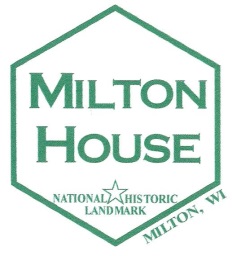 Registration Fee: $40.00 (non-electric) $45.00 (electric)MAKE CHECKS PAYABLE TO:  MILTON HISTORICAL SOCIETYThe signing of this contract is an agreement by the exhibitor to abide by the following rules upon being accepted into the Milton House Arts & Crafts on the Lawn. Show Time: 9:00 a.m.-4:00 p.m.Location: Milton House Grounds, 18 S. Janesville Street, Milton, WIContact Information: Milton Historical Society; P.O. Box 245, Milton, WI 53563; (608) 868-7772Parking: Vendor parking is located on Storrs Lake Road east of the Milton House property, south of the Milton House (adjacent to the railroad tracks), the Milton East Elementary School parking lot and on any adjacent street. DO NOT BLOCK ANY BUSINESS LOTS. Business owners have the right to have your vehicle towed at your expense.Set up: Booth setup may begin as soon as the traffic had been blocked off the roads.  The Society assumes no responsibility or liability for losses due to early setup.Check in: Please check in with staff before you set up. Registration for Next Year: Registration will be open on show day, all day.  You must register for your current space before 8:30 a.m. You may register for next year’s show until 4 p.m. the day of the show, or may register at a later date. We cannot guarantee your current space after 4 p.m. on the day of the show.PLEASE READ THE FOLLOWING SHOW CONTRACT RULES CAREFULLY.1.	A signed contract is a commitment by the exhibitor to display his/her work during ALL scheduled hours of the show.2.	This is an outdoor show—BE PREPARED FOR INCLEMENT WEATHER.  Show goes on RAIN OR SHINE.3.	The approved exhibitor will occupy his/her booth at all times. No subletting or sharing of space is permitted without written consent of the show director. You may not walk the grounds to sell goods or services.4.	Each approved non-profit organization is allotted one booth space of 12’ x 12’.6.	Registration fee is $40.00 for a non-electric space and $45.00 for a space with electrical power access.7.	Merchandise may not extend beyond your booth.8.	Payment in full is due with the application.9.	 If your check does not clear the bank you will be required to pay your booth fee in cash prior to setup day of show.10.	The exhibitor’s space must be occupied by 8:30a.m.on show day or the exhibitor will be considered a “no show”.11.	For everyone’s safety vehicles will not be permitted onto the grounds after 8:30a.m. or before 4:30p.m. unless notified otherwise by the show director.  Leaving early will jeopardize your right to return to this show. 12.	If there is an emergency and you must breakdown early, contact the show staff first so we may remove barricades and escort your vehicle to and from the show.13.	Set up help is NOT provided.14.	The Milton Historical Society does not provide nor rent out any equipment. This includes, but is not limited to, tents, tables, chairs or electrical extension cords.15.	I agree to comply with parking regulations. Violators may be towed at owner’s expense.Exhibitor, contestant, petitioner, participant or performer shall and will defend, indemnify and save harmless the MILTON HISTORICAL SOCIETY and its agents from and against liability, claims, demands, expenses, fees, fines, penalties (including attorney fees), suits, proceedings, actions, and causes of action of any and every kind and nature arising or growing out of or in any way connected with the Milton Historical Society.  Exhibitor, contestant, petitioner, participant or performer additionally allows the Milton Historical Society the right to  use their name, picture, voice and/or likeness for advertising or promotional purposes.Signed_______________________________________________________Date_____________________   REVISED July 2017Name: Organization: Address:	Primary Phone: City/State/Zip: Secondary Phone: Email: Other: Product/Service: 